PLANTILLA DE RESUMEN CREATIVO DE PRODUCCIÓN DE VIDEO       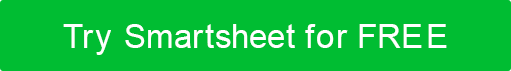 RENUNCIACualquier artículo, plantilla o información proporcionada por Smartsheet en el sitio web es solo para referencia. Si bien nos esforzamos por mantener la información actualizada y correcta, no hacemos representaciones o garantías de ningún tipo, expresas o implícitas, sobre la integridad, precisión, confiabilidad, idoneidad o disponibilidad con respecto al sitio web o la información, artículos, plantillas o gráficos relacionados contenidos en el sitio web. Por lo tanto, cualquier confianza que deposite en dicha información es estrictamente bajo su propio riesgo.PROYECTOPROPÓSITO |  ¿Cobarde?PROPÓSITO |  ¿Cobarde?PROPÓSITO |  ¿Cobarde?oportunidad |  ¿Impacto ultimate ?oportunidad |  ¿Impacto ultimate ?oportunidad |  ¿Impacto ultimate ?MENSAJE CENTRAL Y LLAMADA A LA ACCIÓN |  ¿Qué estamos diciendo?MENSAJE CENTRAL Y LLAMADA A LA ACCIÓN |  ¿Qué estamos diciendo?MENSAJE CENTRAL Y LLAMADA A LA ACCIÓN |  ¿Qué estamos diciendo?OBJETIVOOBJETIVOOBJETIVO¿Qué es lo que trabaja el proyecto para lograr y cuáles son los desafíos?¿Qué es lo que trabaja el proyecto para lograr y cuáles son los desafíos?¿Qué es lo que trabaja el proyecto para lograr y cuáles son los desafíos?ASUNTOASUNTOASUNTOCRONOGRAMA PROYECTADOCRONOGRAMA PROYECTADOCRONOGRAMA PROYECTADOFECHAS IMPORTANTES / PLAZOSFECHAS IMPORTANTES / PLAZOSFECHAS IMPORTANTES / PLAZOSPRESUPUESTOPRESUPUESTOPRESUPUESTOIMPORTEIMPORTEIMPORTEPROYECCIONES FINANCIERAS ADICIONALES / NOTASPROYECCIONES FINANCIERAS ADICIONALES / NOTASPROYECCIONES FINANCIERAS ADICIONALES / NOTASPÚBLICO OBJETIVOPÚBLICO OBJETIVOPÚBLICO OBJETIVO| OBJETIVO DEL PROYECTO  ¿A quién estamos tratando de llegar?| OBJETIVO DEL PROYECTO  ¿A quién estamos tratando de llegar?| OBJETIVO DEL PROYECTO  ¿A quién estamos tratando de llegar?| OBJETIVO DE MARCA  ¿Con quién habla la marca?| OBJETIVO DE MARCA  ¿Con quién habla la marca?| OBJETIVO DE MARCA  ¿Con quién habla la marca?| DE REACCIÓN DESEADA  ¿Qué acciones desea que tome su mercado?| DE REACCIÓN DESEADA  ¿Qué acciones desea que tome su mercado?| DE REACCIÓN DESEADA  ¿Qué acciones desea que tome su mercado?ACTITUDACTITUDACTITUD| DE TONO DEL PROYECTO  ¿Qué rasgos estamos tratando de transmitir?| DE TONO DEL PROYECTO  ¿Qué rasgos estamos tratando de transmitir?| DE TONO DEL PROYECTO  ¿Qué rasgos estamos tratando de transmitir?| DE PERSONALIDAD DE MARCA  ¿Qué características definen la marca?| DE PERSONALIDAD DE MARCA  ¿Qué características definen la marca?| DE PERSONALIDAD DE MARCA  ¿Qué características definen la marca?ANÁLISIS COMPETITIVOANÁLISIS COMPETITIVOANÁLISIS COMPETITIVOREFERENCIAS |  investigación, inspiración y estilos dentro de industrias similares y otrasREFERENCIAS |  investigación, inspiración y estilos dentro de industrias similares y otrasREFERENCIAS |  investigación, inspiración y estilos dentro de industrias similares y otrasDESPLIEGUE Y ESTRATEGIA DE MEDIOSDESPLIEGUE Y ESTRATEGIA DE MEDIOSDESPLIEGUE Y ESTRATEGIA DE MEDIOSSitio web incrustado, campaña de correo electrónico, mostrado en oficina o evento, etc.  ¿Quién será el anfitrión? ¿Auto, plataforma en línea, etc.?Sitio web incrustado, campaña de correo electrónico, mostrado en oficina o evento, etc.  ¿Quién será el anfitrión? ¿Auto, plataforma en línea, etc.?Sitio web incrustado, campaña de correo electrónico, mostrado en oficina o evento, etc.  ¿Quién será el anfitrión? ¿Auto, plataforma en línea, etc.?RECURSOSRECURSOSRECURSOScontenido |  metraje existente, guiones, ubicaciones, actores, gráficos, etc.contenido |  metraje existente, guiones, ubicaciones, actores, gráficos, etc.contenido |  metraje existente, guiones, ubicaciones, actores, gráficos, etc.| DE EQUIPOS  cámaras, equipos de sonido, iluminación, software de edición, etc.| DE EQUIPOS  cámaras, equipos de sonido, iluminación, software de edición, etc.| DE EQUIPOS  cámaras, equipos de sonido, iluminación, software de edición, etc.PARTICIPANTESPARTICIPANTESPARTICIPANTES¿Quién será responsable de gestionar el proyecto y emitir la aprobación? Enumere todas las partes.¿Quién será responsable de gestionar el proyecto y emitir la aprobación? Enumere todas las partes.¿Quién será responsable de gestionar el proyecto y emitir la aprobación? Enumere todas las partes.ADEMÁSADEMÁSADEMÁSIncluya cualquier información crítica adicional.Incluya cualquier información crítica adicional.Incluya cualquier información crítica adicional.COMENTARIOS Y APROBACIÓNCOMENTARIOS Y APROBACIÓNCOMENTARIOS Y APROBACIÓNNOMBRE Y TÍTULO DEL CONTACTO DEL CLIENTENOMBRE Y TÍTULO DEL CONTACTO DEL CLIENTENOMBRE Y TÍTULO DEL CONTACTO DEL CLIENTECOMENTARIOSCOMENTARIOSCOMENTARIOSFECHAFIRMAFIRMA